JALOSTUSPÄIVÄT 202427.1.-28.1.2024, Hotelli Iso-Valkeinen, Kuopio
Jalostuspäivät ovat vuosittainen Kuopiossa järjestettävä Suomen Pystykorvajärjestön, Suomen Harmaahirvikoirajärjestön, Suomen Laikajärjestön sekä Lappalaiskoirat ry:n yhteinen tapahtuma.Tapahtumaviikonloppu koostuu lauantaina pidettävistä mielenkiintoisista luennoista sekä sunnuntaina pidettävästä Jalostuspäivien koiranäyttelystä. Lauantain tilaisuus on kaikille maksuton. Olit kokenut konkari tai uusi koiranomistaja, niin kannattaa tulla paikalle kuulemaan mielenkiintoisia luentoja ja tapaamaan muita koiraihmisiä! Tervetuloa Kuopioon Jalostuspäiville 2024!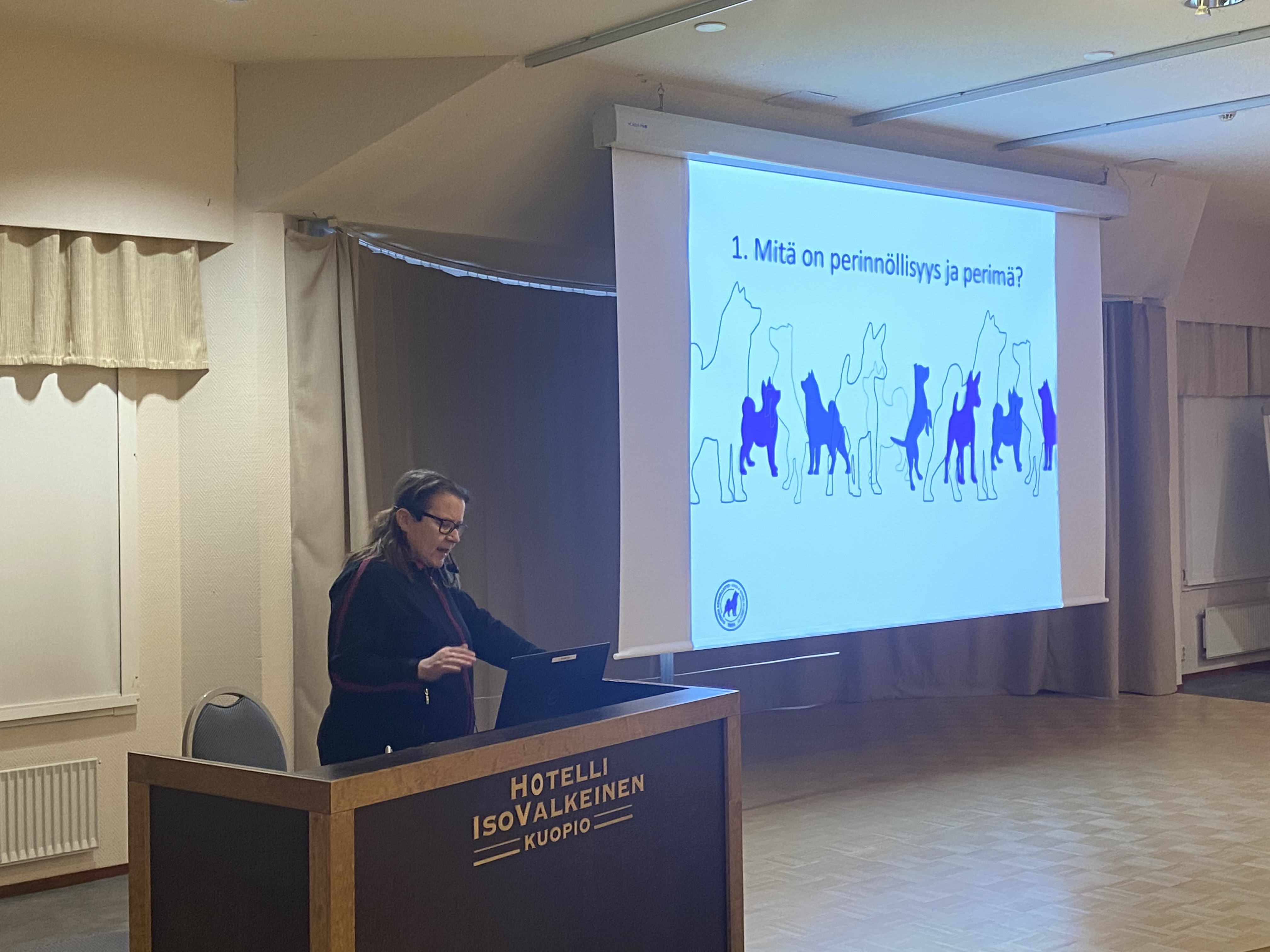 Lauantain tapahtumapaikan osoite on: Hotelli Iso-Valkeinen
Majaniementie 2
70420 Kuopio
p. 017 5396 100Järjestelyistä vastaa Pohjois-Savon Pystykorvakerho ryOHJELMA LAUANTAI 27.1.2024Yhteisohjelma:Paikka: Auditorioklo 09.00 – 09.30	Avaussanat, rotujärjestöjen tervehdykset
klo 09.30 - 10.30	Pääluento: Harrastuskoiran ruokintavinkkejä
luennoitsija: Riitta Niemelä, Royal Canin Finlandklo 10.40 – 11.40	Rekisteröinnit Kennelliitossa
 luennoitsija: Tuula Laitinen, Showlink OyYhteisluento: SHHJ:n rodut, Laikajärjestön rodut sekä karjalankarhukoirat:Paikka: Auditorioklo 11.40 – 12.10	LounastaukoKlo 12.10 – 13.00	HIRV sääntöpalaute
SPJ:n, SHHJ:n ja SLJ:n yhteinen sääntö- ja koulutusvaliokuntaKARJALANKARHUKOIRAT: ROTUKOHTAINEN OHJELMAPaikka: Iso-Valkeinen –Sali

Klo 13.10 – 13.55	Karhukoirajaoston kuulumiset ja uusien jäsenten esittäytyminenKlo 13.55 – 15.10 	Karhukoirien jalostusryhmän terveisetKlo 15.10 -	Vapaata keskustelua
SUOMENPYSTYKORVATPaikka: Turbo-kabinetti
klo 11.40 – 13.15	Lounastaukoklo 13.15 – 13.45	Jaoston ja jalostusryhmän terveiset, kuulumiset ja infot taipumustesteistä
Aki Korhonen ja Thommy Svevarklo 13.45 – 14.30	Nova-projekti, luennoitsija: Katri J. Sarviahoklo 14.30 – 15.15	SPK rotumääritelmä, luennoitsija: Reino Korpela, ulkomuototoimikuntaklo 15.15– 	Yleistä/vapaata keskusteluaPOHJANPYSTYKORVATPaikka: Kaara-kabinetti
Klo 11.45 – 11.50	Pohjanpystykorvajaoston tilaisuuden avaus
		Jaoston puheenjohtaja Matias JärvinenKlo 11.50 – 12.10	Kokeet ja näyttelyt 2023, luennoitsija: Markku Strömklo 12.10 – 12.40	LounastaukoKlo 12.45 – 14.15	Pohjanpystykorvan ulkomuoto
		luennoitsija: Pekka Teini, ulkomuototoimikuntaKlo 14.20 – 15.45	Pohjanpystykorvien jalostusryhmän kuulumiset: 
terveyskyselyn tulokset, JTO ja pevisa
luennoitsija: Jaakko PohjoismäkiYhteisluento: SHHJ:n rodut, Laikajärjestön rodut sekä SPJ:n rodut:Paikka: AuditorioKlo 15.50 – 17.30	Pennusta käyttökoiraksi -paneeliJALOSTUSPÄIVIEN LAUANTAIN ILTAOHJELMALauantaina 27.1.2024 järjestetään hotelli Iso-Valkeisen ravintolassa kaikille avoin yhteisillallinen Jalostuspäivät 40 vuotta -juhlateemalla.Illallinen alkaa klo 19.30.Illalliskortti 38 €/hlö, sisältää buffetpöydän (alkusalaatteja, kaksi pääruokavaihtoehtoa ja kakkukahvit).Varaa illalliskorttisi ennakkoon, ja maksa paikan päällä. Varaukset sähköpostilla: sales@isovalkeinen.com tai puhelimitse, myyntipalvelu puh. 017 539 6501Huom! Sitovat illalliskorttivaraukset on tehtävä viimeistään 14.1.2024 mennessä!Illalla tanssiravintolan puolella toivetanssit DJ:n johdolla sekä karaokeMAJOITUS:Hotelli Iso-Valkeinen	
p. 017 539 6100, sähköposti: sales@isovalkeinen.com
Kylpylä Hotelli Kunnonpaikka
p. 010 208 7276, sähköposti: myynti@kunnonpaikka.com

Hotelli Kunnonpaikan varauksen yhteydessä mainittava alennuskoodi ”Jalostuspäivät”

Hotelli Kunnonpaikasta on varattu kiintiö ns. tarjoushintaisia huoneita. 
Kiintiö voimassa 8.1.2024 astiHinnat (sis. aamiaisen, kylpylän sekä kuntosalien vapaan käytön):  110 €/yhden hengen huone/vrk	140  €/kahden hengen huone/vrk Lisäksi tarjolla edullisempaa majoitusta hostellin puolella (kerrossängyt):100 €/ 1-2 hh-huone/vrk	
130 €/3 hh-huone/vrk		
140 €/4 hh-huone/vrksis.aamiaisen, kylpylän ja kuntosalien vapaan käytön.
Huom! Hostellihuoneissa lemmikit eivät ole sallittujaLemmikkilisä: 15€/koira/vrk  (max 45 €/huone)
Tutustu Jalostuspäivien ohjelmaan nettisivuilla:http://www.pystykorvakerho.fi/Jalostuspäivien näyttelyn kotisivut: https://www.pystykorvakerho.fi/jalostuspaivanayttely/Lisäksi löydät Jalostuspäivät Facebookista! Liity ryhmään: Jalostuspäivät –KuopioKannattaa liittyä, sillä saat parhaiten ja nopeimmin tietoosi tapahtumaan liittyvät uutiset, ohjelmapäivitykset jne.!	